Work order other than Solar operated schemesWBADMIP -Phase -IIGovt. of West BengalWater Resources Investigation & Development DepartmentWest Bengal Accelerated Development of Minor Irrigation ProjectOffice of the Executive Engineer, DPMU, Paschim MedinipurAt – Narampur, Midnapore, Paschim Medinipur, Pin-721101,Email: eedpmupsmid1@gmail.com--------------------------------------------------------------------------------------------------------------------------------------------------------Memo No -                                                                                                                                                                           Date – To, ------------------------------------------------------------------------Sub: Letter of Acceptance cum Work order for the works “All in One Bid for Excavation of 5 nos. WDS schemes in the district of Paschim Medinipur under DPMU, Paschim Medinipur, WBADMI Project Phase-II”Ref: (i) Package No or STEP ACTIVITY REFERENCE NUMBER– IN-DPMU - Paschim-340313-CW-RFB        (ii) Bid Reference No. DPMU/Pas.Mid/eNIT-12/2022-23 dtd. 03.02.2023 of the Executive Engineer, DPMU,               Paschim Medinipur, WBADMIP and Tender ID: 2023_WRDD_466752_1Sir,        This is to notify you that your above-mentioned Bid for execution of the works “All in One Bid for Excavation of 5 nos. WDS schemes in the district of Paschim Medinipur under DPMU, Paschim Medinipur, WBADMI Project Phase-II” for the contract price of Rs.1,21,04,284.00 (Rupees One Crore Twenty-One Lakh Four Thousand Eighty-Four), is hereby accepted by us. Scheme wise detailed are tabulated below.	You are hereby requested to furnish performance security for an amount of Rs.3,63,130.00 (equivalent to 3% of the contract price) within 15 days of the receipt of this letter.  The Performance Security in the form of Bank guarantee or a Bank draft in favor of the Executive Engineer, DPMU, Paschim Medinipur, WBADMIP shall be valid until a date 28 days after the date of issuance of the Certificate of Completion. Failure to furnish the Performance Security will entail cancellation of the award of contract.	You are also requested to sign the agreement and proceed with the work not later than 15 days under the instructions of the Executive Engineer, DPMU Paschim Medinipur and ensure its completion within the contract period I.e. 6 months.	With the issuance of this acceptance letter and you’re furnishing the Performance Security, contract for the above said work stands concluded.Enclo : BOQ, Drawing etc. 	                                                                                                                                                                                                                                                                            Executive Engineer                                                                                                                                                DPMU, WBADMIP                                                                                                                                              Paschim MedinipurMemo No –                                                                                                                                                                              Date –Copy forwarded for information to:-The Project Director, WBADMI Project, ICMARD Building (8 th Floor), Kolkata - 67.The District Magistrate, Paschim Medinipur.The Sabhadhipati, Paschim Medinipur Zilla Parishad.The Additional Project Director, WBADMIP.The Controller of Finance, WBADMIP.The SE (A-I) & DPD (Technical) WBADMIP, Paschim Medinipur.The B.D.O, Keshiyari/Narayangarh/Medinipur SadarThe Divisional Accountant, DPMU, Paschim Medinipur.The Procurement Engineer, DPMU, Paschim MedinipurThe Assistant Engineer, ( Mr . ABC …………………………), DPMU, Paschim Medinipur, WBADMIP. He is requested to execute the work as per schedule & specification. No excess quantity of work will be executed without prior permission of competent  authority. Pre level & post level have to be done with proper photography before execution of work & after execution of work respectively. He is also requested to circulate the work order/ schedule of work to the concerned Sabhapati & Pradhan.                                                                                                                                                                                                                      Executive Engineer                                                                                                                                       DPMU, WBADMIP                                                                                                                                                      Paschim Medinipursolar operated schemeWBADMIP -Phase -IIGovt. of West BengalWater Resources Investigation & Development DepartmentWest Bengal Accelerated Development of Minor Irrigation ProjectOffice of the Executive Engineer, DPMU, Paschim MedinipurAt – Narampur, Midnapore, Paschim Medinipur, Pin-721101,Email: eedpmupsmid1@gmail.com--------------------------------------------------------------------------------------------------------------------------------------------------------Memo No -                                                                                                                                                                           Date – To, ------------------------------------------------------------------------Sub: Letter of Acceptance cum Work order for the works “All in One Bid for Excavation of 5 nos. WDS schemes in the district of Paschim Medinipur under DPMU, Paschim Medinipur, WBADMI Project Phase-II”Ref: (i) Package No or STEP ACTIVITY REFERENCE NUMBER– IN-DPMU - Paschim-340313-CW-RFB        (ii) Bid Reference No. DPMU/Pas.Mid/eNIT-12/2022-23 dtd. 03.02.2023 of the Executive Engineer, DPMU,               Paschim Medinipur, WBADMIP and Tender ID: 2023_WRDD_466752_1Sir,        This is to notify you that your above-mentioned Bid for execution of the works “All in One Bid for Excavation of 5 nos. WDS schemes in the district of Paschim Medinipur under DPMU, Paschim Medinipur, WBADMI Project Phase-II” for the contract price of Rs.1,21,04,284.00 (Rupees One Crore Twenty-One Lakh Four Thousand Eighty-Four), is hereby accepted by us. Scheme wise detailed are tabulated below.	You are hereby requested to furnish performance security for an amount of Rs.3,63,130.00 (equivalent to 3% of the contract price) within 15 days of the receipt of this letter.  The Performance Security in the form of Bank guarantee or a Bank draft in favor of the Executive Engineer, DPMU, Paschim Medinipur, WBADMIP shall be valid until a date 90 days after contract period, which is 5 years after date of handover Failure to furnish the Performance Security will entail cancellation of the award of contract.	You are also requested to sign the agreement and proceed with the work not later than 15 days under the instructions of the Executive Engineer, DPMU Paschim Medinipur and ensure its completion within the contract period I.e. 6 months.	With the issuance of this acceptance letter and you’re furnishing the Performance Security, contract for the above said work stands concluded.Enclo : BOQ, Drawing etc. 	                                                                                                                                                                                                                                                                            Executive Engineer                                                                                                                                                DPMU, WBADMIP                                                                                                                                              Paschim MedinipurMemo No –                                                                                                                                                                              Date –Copy forwarded for information to:-The Project Director, WBADMI Project, ICMARD Building (8 th Floor), Kolkata - 67.The District Magistrate, Paschim Medinipur.The Sabhadhipati, Paschim Medinipur Zilla Parishad.The Additional Project Director, WBADMIP.The Controller of Finance, WBADMIP.The SE (A-I) & DPD (Technical) WBADMIP, Paschim Medinipur.The B.D.O, Keshiyari/Narayangarh/Medinipur SadarThe Divisional Accountant, DPMU, Paschim Medinipur.The Procurement Engineer, DPMU, Paschim MedinipurThe Assistant Engineer, ( Mr . ABC …………………………), DPMU, Paschim Medinipur, WBADMIP. He is requested to execute the work as per schedule & specification. No excess quantity of work will be executed without prior permission of competent  authority. Pre level & post level have to be done with proper photography before execution of work & after execution of work respectively. He is also requested to circulate the work order/ schedule of work to the concerned Sabhapati & Pradhan.                                                                                                                                                                                                                      Executive Engineer                                                                                                                                       DPMU, WBADMIP                                                                                                                                                      Paschim Medinipur2HP solar who’s tender invited by DPD (T)WBADMIP -Phase -IIGovt. of West BengalWater Resources Investigation & Development DepartmentWest Bengal Accelerated Development of Minor Irrigation ProjectOffice of the Executive Engineer, DPMU, Paschim MedinipurAt – Narampur, Midnapore, Paschim Medinipur, Pin-721101,Email: dpdtechmid@gmail.com--------------------------------------------------------------------------------------------------------------------------------------------------------Memo No -                                                                                                                                                                           Date – To, ------------------------------------------------------------------------Sub: Letter of Acceptance cum Work order for the following works:1. Installation, commissioning and maintenance of 34 nos. of 2 HP surface Solar Irrigation pumping system at existing check Dam/ WDS /Canal at different Blocks in the district of Paschim Medinipur under DPMU, Paschim Medinipur, WBADMI Project Phase -II.2. Installation, commissioning and maintenance of 16 nos. of 2 HP surface Solar Irrigation pumping system at existing check Dam/ WDS /Canal at different Blocks in the district of Purba Medinipur under DPMU, Purba Medinipur, WBADMI Project Phase -II.Ref: (i) Package No or STEP ACTIVITY REFERENCE NUMBER – IN-DPMU - Paschim-346500-CW-RFB        (ii) Bid Reference No: WBADMIP/DPD/PM/eNIT-01/2022-23 dtd. 01.03.2023 of the DPD (Tech), DPMU,               Paschim Medinipur, WBADMIP and Tender ID: 2023_WRDD_466752_1Sir,        This is to notify you that your above-mentioned Bid for execution of the above-mentioned works for the contract price of Rs.1,21,04,284.00 (Rupees One Crore Twenty-One Lakh Four Thousand Eighty-Four), is hereby accepted by us. Lot detailed as per clause 12.4 are tabulated below. Location list are attached in separate sheet.	You are hereby requested to furnish performance security for an amount (equivalent to 3% of the contract price) within 15 days of the receipt of the letter.  The Performance Security in the form of Bank guarantee or a Bank draft in favor of the Executive Engineer, DPMU, Paschim Medinipur, WBADMIP for Lot No 1 and Executive Engineer, DPMU, Purba  Medinipur, WBADMIP for Lot No 2 shall be valid until a date 90 days after contract period, which is 5 years after date of handover .Failure to furnish the Performance Security will entail cancellation of the award of contract.	You are also requested to sign the agreement form with concerned Executive Engineer as per above Table and proceed with the work not later than 15 days under the instructions of the concerned Executive Engineer and ensure its completion within the contract period I.e. 6 months.	With the issuance of this acceptance letter and your furnishing the Performance Security, contract for the above said work stands concluded.Enclo : BOQ, Drawing, Location List  etc. 	                                                                                                                                                                                                                                                                            S.E.(A-I) & DPD(Technical)DPMU, Paschim Medinipur										      WBADMIPMemo No –                                                                                                                                                                              Date –Copy forwarded for information to :-1.     The Project Director, WBADMI Project, ICMARD Building (8 th Floor), Kolkata - 67.2-3  The District Magistrate, Paschim Medinipur/Purba Medinipur.4-5  The Sabhadhipati, Paschim Medinipur/Purba Medinipur  Zilla Parishad.6.   The Additional Project Director, WBADMIP.       7.  The Controller of Finance, WBADMIP.       8. The Executive Engineer, DPMU, Paschim Medinipur. He is requested to sign agreement for Lot No 1 with contractor and execute the work as per schedule & specification. No excess quantity of work will be executed without prior permission of competent  authority. He is also requested to circulate the work order/ schedule of work to the concerned office under your jurisdiction. Payment will be made as per Agreement. After completion of work  please submit completion report.     9. The Executive Engineer, DPMU, Purba Medinipur. He is requested to sign agreement for Lot No 2 with contractor and execute the work as per schedule & specification. No excess quantity of work will be executed without prior permission of competent  authority. He is also requested to circulate the work order/ schedule of work to the concerned office under your jurisdiction. Payment will be made as per Agreement. After completion of work  please submit completion report .  10. The Executive Engineer, DPMU, Paschim Medinipur. He is requested to release the Earnest money after signed both agreements.S.E.(A-I) & DPD(Technical)DPMU, Paschim Medinipur										WBADMIPWBADMIP PHASE -IIGovt. of West BengalWater Resources Investigation & Development DepartmentWest Bengal Accelerated Development of Minor Irrigation ProjectOffice of the Executive Engineer, DPMU, Paschim MedinipurAt – Narampur, Midnapore, Paschim Medinipur, Pin-721101,Email: dpmupaschimmedinipur@gmail.com-----------------------------------------------------------------------------------------------------------------------------------------------Memo No -                                                                                                                                                                                 Date – To, ……………………………………….……………………………………….……………………………………….Sub: Intimation for layout of the works “……………………………………………………………………………………………………….”Ref: Work Order No     …….       dtd. ……………………… of the Executive Engineer, DPMU, Paschim Medinipur, WBADMIPSir,       In reference with the above noted subject, this is to inform you that the layout of the above-mentioned work will be given on …………………………………… You are requested to be present physically at the working site with your executing team. Thanking you, 	                                                                                                                              										                        Yours Sincerely,                                                                                                                                                                                     Assistant Engineer                                                                                                                                                                                       DPMU, WBADMIP                                                                                                                                                                                      Paschim MedinipurMemo No –                                                                                                                                            Date –Copy forwarded for information to: -The SE (A-I) & DPD (Technical), Paschim Medinipur,WBADMIPThe Executive Engineer, DPMU, Paschim Medinipur,WBADMIPThe B.D.O,……………. Development block, ……………………..The Pradhan, ……………………. Gram PanchayetThe President/Secretary ………………………………………… WUA The Team Leader, ……………………………………………………………                                                                                                                                                                                               Assistant Engineer                                                                                                                                                                                                DPMU, WBADMIP                                                                                                                                                                                              Paschim MedinipurPROFORMA FOR RECOMENDING EXTENSION OF TIME    Sub Assistant Engineer                                                                                               Assistant Engineer DPMU, Paschim Medinipur	DPMU, Paschim Medinipur              WBADMIP                                                                                                                   WBADMIP                                                                                                               Executive Engineer                                                                                                               DPMU, Paschim Medinipur                                                                                                           WBADMIPMemo No -                                                                                               date-Copy forwarded to :-1. DPD (Tech) DPMU Paschim Medinipur2. The Contractor3. The Assistant Engineer, DPMU Paschim Medinipur	                                                                                                               Executive Engineer                                                                                                               DPMU, Paschim Medinipur                                                                                                                                                                 WBADMIP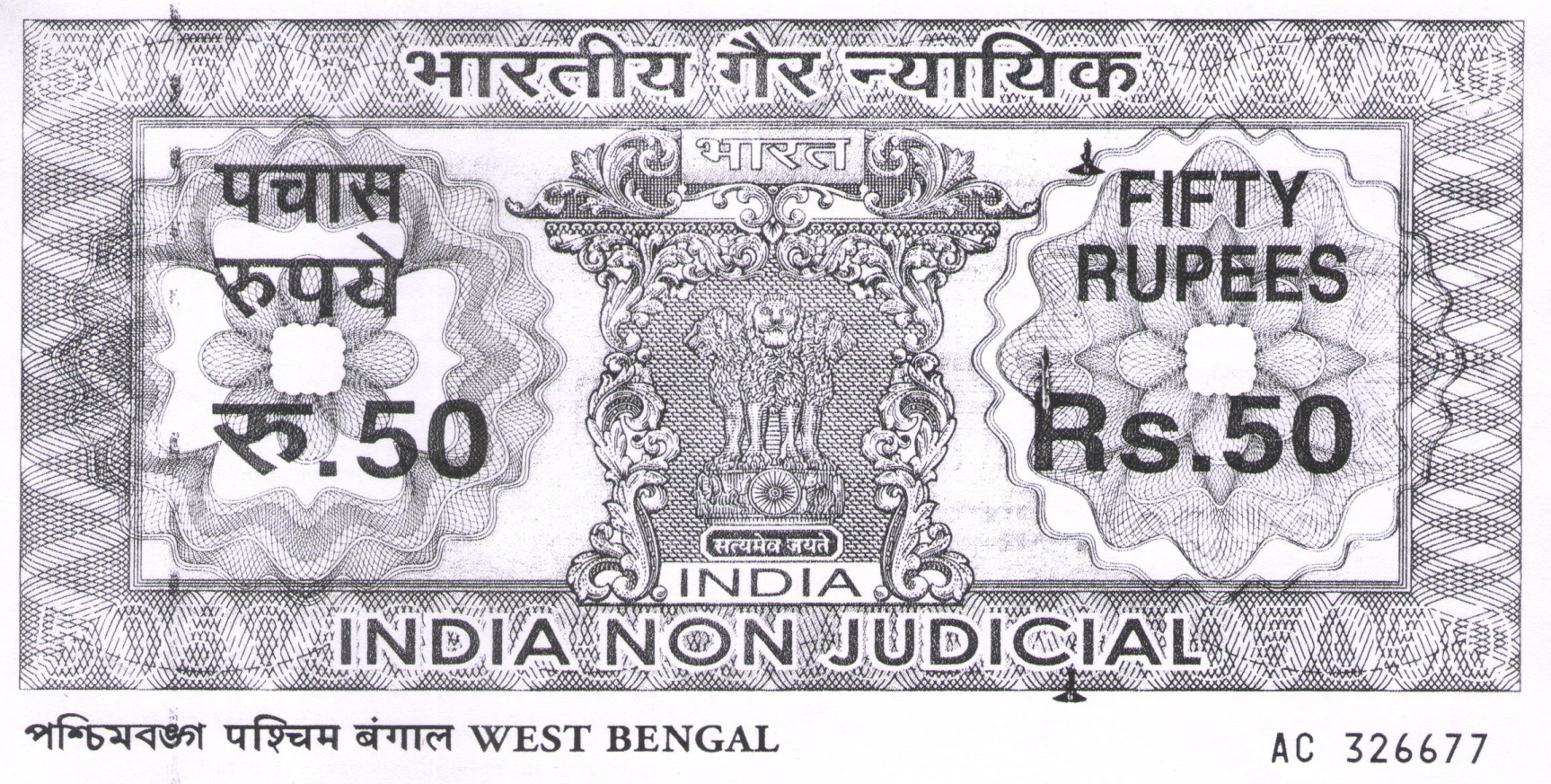 Agreement for Construction of WDS /WDS (Canal) through Item rate contractARTICLES OF AGREEMENT Agreement No.-…….…./DPMU/Paschim Medinipur/2023-24                                          Date: ……………1.	This deed of agreement is made in the form of agreement on  ________ day _______________ month ____________ 20 ___, between the _____________________________ (Employer) or his authorized representative (hereinafter referred to as the first party) and _____________________ (Name of the Contractor),  S/O _______________ resident of ______________  (hereinafter referred to as the second party), to execute the work of construction of __________________________ (hereinafter referred to as works) on the following terms and conditions.2.	Cost of the Contract		The total cost of the works (hereinafter referred to as the “total cost”) is Rs. ____  as reflected in Annexure - 1.3.	Payments under the contract:	Payments to the second party for the construction work will be released by the first party in the following manner:-Mile stone 1 (completion Earthworks )          :                         50 % of the total costMile stone 2 (whole Completion of work)     :                          Remaining cost3.1	DELETED3.2	The Employer shall retain (Retention Money) 6% of the amount from each payment due to the Contractor subject to the maximum of 5% of final contract price. The Performance Security shall be valid until a date 28 days after the date of issue of the Certificate of Completion Half of the amount retained shall be repaid upon completion of the works, and other half shall be repaid when the Defects Liability Period (ie One Year from the Certificate of Completion) has passed and the Engineer has certified that all Defects notified to the Contractor before the end of this period have been corrected. On completion of the whole works the Contractor may substitute the balance retention money with an “on demand” Bank guarantee.3.3	Payments at each stage will be made by the first party:    on the second party submitting an invoice for an equivalent amount;(b)	on certification of the invoice (except for the first installment) by the engineer nominated by the first party with respect to quality of works in the format in Annexure - 2; and 4.	Notice by Contractor to Engineer	The second party, on the works reaching each stage of construction, shall issue a notice to the first party or the Engineer nominated by the first party [who is responsible for supervising the contractor, administering the contract, certifying payments due to the contractor, issuing and valuing variations to the contract, awarding extension of time etc.]  to visit the site for certification of stage completion. Within 15 days of the receipt of such notice, the first party or the engineer nominated by it, will ensure issue of stage completion certificate after due verification.   5.	Completion time	The works should be completed in 6 months from the date of this Agreement. In exceptional circumstances, the time period stated in this clause may be extended in writing by mutual consent of both the parties. 6.	If any of the compensation events mentioned below would prevent the work being completed by the intended completion date, the first party will decide on the intended completion date being extended by a suitable period:The first party does not give access to the site or a part thereof by the agreed period. The first party orders a delay or does not issue completed drawings, specifications or instructions for execution of the work on time.Ground conditions are substantially more adverse than could reasonably have been assumed before issue of letter of acceptance and from information provided to second party or from visual inspection of the site.Payments due to the second party are delayed without reason.Certification for stage completion of the work is delayed unreasonably.7.	Any willful delay on the part of the second party in completing the construction within the stipulated period   will   render   him liable to   pay   liquidated damages. @ Rs. ____________ per day which will be deducted from payments due to him. The first party may cancel the contract and take recourse to such other action as deemed appropriate once the total amount of liquidated damages exceeds 5 % of the contract amount. (@Note: The amount of liquidated damages per day should be determined at not less than 0.05 % of the contract value of the works and indicated here).8.	Duties and responsibilities of the first party 8.1	The first party shall be responsible for providing regular and frequent supervision and guidance to the second party for carrying out the works as per specifications. This will include written guidelines and regular site visit of the authorized personnel of the first party, for checking quality of material and construction to ensure that it is as per the norms.8.2	The first party shall supply 3 sets of drawings, specifications and guidelines to the second party for the proposed works.8.3	Possession of the site will be handed over to the second party within 10 days of signing of the agreement.8.4	The Engineer or such other person as may be authorized by the first party shall hold meeting once in a month where the second party or his representative at site will submit the latest information including progress report and difficulties if any, in the execution of the work. The whole team may jointly inspect the site on a particular day to take stock of activities.8.5	The Engineer shall record his observations/instructions at the time of his site visit in a site register maintained by the second party.  The second party will carry out the instructions and promptly rectify any deviations pointed out by the engineer.  If the deviations are not rectified, within the time specified in the Engineer’s notice, the first party as well as the engineer nominated by it, may instruct stoppage or suspension of the construction.  It shall thereupon be open to the first party or the engineer to have the deviations rectified at the cost of the second party. 8.6	The Engineer shall issue a Certificate of Completion of the Works on the request of the second party, and upon deciding that the whole of the Works is completed.    9.	Duties and responsibilities of the second party9.1 	The second party shall:take up the works and arrange for its completion within the time period stipulated in clause 5;employ suitable skilled persons to carry out the works;regularly supervise and monitor the progress of work;abide by the technical suggestions/ direction of supervisory personnel including engineers etc. regarding building construction; be responsible for bringing any discrepancy to the notice of the representative of the first party and seek necessary clarification;ensure that the work is carried out in accordance with specifications, drawings and within the total of the contract amount without any cost escalation;keep the first party informed about the progress of work;correct the notified defects within the length of time specified by the Engineer;be responsible for all security and watch and ward arrangements at site till handing over of the works to the first party; maintain necessary insurance against loss of materials/cash, etc. or workman disability compensation claims of the personnel deployed on the works as well as third party claims from the start date to the end of defect liability period;pay all duties, taxes and other levies payable by construction agencies as per law under the contract (First party will effect deduction from running bills in respect of such taxes as may be imposed under the law); abide by the regulatory authority conditions (if any) attached to any permits or approvals for the project; and the ESHS Management Strategies and Implementation Plan and ESHS Code of Conduct, if any prescribed by the Employer;abide by all labour enactments and rules made there under, regulations, notifications and bye laws of the State or Central Government or local authorities;abide by all enactments on environmental protection and rules made there under, regulations, notifications and by-laws of the Sate or Central Government, or local authorities;be responsible for the safety of all activities on the Site.10.	Variations / Extra Items 	The works shall be executed by the second party in accordance with the approved drawings and specifications.  No variation in cost is acceptable.  However, if the Engineer issues instructions for execution of extra items, the following procedure shall be followed: -The second party shall provide the Engineer with a quotation for carrying out the extra items when requested to do so by the Engineer.  The Engineer shall assess the quotation, which shall be given within seven days of the request before the extra items are ordered.If the quotation given by the second party is unreasonable, the Engineer may order the extra items and make a change to the Contract Price which shall be based on Engineer’s own forecast of the effects of the extra items on the Contractor’s costs.The second party shall not be entitled to additional payment for costs, which could have been avoided by giving early warning.11.	Securities	The Performance Security shall be provided to the Employer no later than the date specified in the Letter of Acceptance and shall be issued in an amount and form and by a bank acceptable to the Employer.  The Performance Security shall be valid until a date 28 days from the date of issue of the Certificate of Completion in the case of a Bank Guarantee.12.	Termination	12.1	The Employer may terminate the Contract if the other party causes a fundamental breach of the Contract.	12.2	Fundamental breaches of Contract include, but shall not be limited to the following:	(a)	the contractor stops work for 28 days and the stoppage has not been authorized by the Engineer;	(b)	the Contractor has become bankrupt or goes into liquidation other than for a reconstruction or amalgamation;		(c)	the Engineer gives Notice that failure to correct a particular Defect is a fundamental breach of Contract and the Contractor fails to correct it within a reasonable period of time determined by the Engineer;	(d)	the Contractor does not maintain a security which is required;	(e)	the Contractor has engaged in Fraud and Corruption as defined in Section C, in competing for or in executing the Contract; and	(f)	the contractor has delayed the completion of the Works by the number of days for which the maximum amount of liquidated damages can be paid12.3	Notwithstanding the above, the Employer may terminate the Contract for convenience.12.4	If the Contract is terminated the Contractor shall stop work immediately, make the Site safe and secure and leave the Site as soon as reasonably possible.13.	Payment upon Termination13.1	If the Contract is terminated because of a fundamental breach of Contract by the Contractor, the Engineer shall issue a certificate for the value of the work done less advance payments received up to the date of the issue of the certificate, less other recoveries due in terms of the contract, less taxes due to be deducted at source as per applicable law.13.2	If the Contract is terminated at the Employer’s convenience, the Engineer shall issue a certificate for the value of the work done, the reasonable cost of removal of Equipment, repatriation of the Contractor’s personnel employed solely on the Works, and the Contractor’s costs of protecting and securing the Works and less advance payments received up to the date of the certificate, less other recoveries due in terms of the contract and less taxes due to be deducted at source as per applicable law.14.	Dispute settlement  	If over the works, any dispute arises between the two parties, relating to any aspects of this Agreement, the parties shall first attempt to settle the dispute through mutual and amicable consultation.	In the event of agreement not being reached, the matter will be referred for arbitration by a Sole Arbitrator not below the level of retired Chief Engineer / Superintending Engineer, (not connected in part or whole with this Project in his service) to be appointed by the first party. The Arbitration will be conducted in accordance with the Arbitration and Conciliation Act, 1996.  The decision of the Arbitrator shall be final and binding on both the parties. 15.	Fraud and Corruption	  The World Bank requires compliance with the Bank’s Anti-Corruption Guidelines and its prevailing sanctions policies and procedures as set forth in the WBG’s Sanctions Framework, as set forth in Section C. In further pursuance of this policy, the Contractor shall permit and shall cause its sub-contractors, sub-consultants, service providers, suppliers, agents personnel, to permit the Bank to inspect all accounts, records, and other documents relating to the procurement process, selection and/or contract execution, and to have them audited by auditors appointed by the Bank. ********************************************************************************************************Signature of Contractor                                                                                       Signature of EmployerAgreement for Construction of Check Dam through Item rate contractARTICLES OF AGREEMENT Agreement No.-…….…./DPMU/Paschim Medinipur/2023-24                                          Date: ……………1.	This deed of agreement is made in the form of agreement on  ________ day _______________ month ____________ 20 ___, between the _____________________________ (Employer) or his authorized representative (hereinafter referred to as the first party) and _____________________ (Name of the Contractor),  S/O _______________ resident of ______________  (hereinafter referred to as the second party), to execute the work of construction of __________________________ (hereinafter referred to as works) on the following terms and conditions.2.	Cost of the Contract		The total cost of the works (hereinafter referred to as the “total cost”) is Rs. ____  as reflected in Annexure - 1.3.	Payments under the contract:	Payments to the second party for the construction work will be released by the first party in the following manner:-1. Mile stone 1 (completion Floor bed,Weir,Abuttment wall )          :    50 % of the total cost2. Mile stone 2 (whole Completion of work)                                           :   Remaining cost3.1	DELETED3.2	The Employer shall retain (Retention Money) 6% of the amount from each payment due to the Contractor subject to the maximum of 5% of final contract price. The Performance Security shall be valid until a date 28 days after the date of issue of the Certificate of Completion Half of the amount retained shall be repaid upon completion of the works, and other half shall be repaid when the Defects Liability Period (ie One Year from the Certificate of Completion) has passed and the Engineer has certified that all Defects notified to the Contractor before the end of this period have been corrected. On completion of the whole works the Contractor may substitute the balance retention money with an “on demand” Bank guarantee.3.3	Payments at each stage will be made by the first party:    on the second party submitting an invoice for an equivalent amount;(b)	on certification of the invoice (except for the first installment) by the engineer nominated by the first party with respect to quality of works in the format in Annexure - 2; and 4.	Notice by Contractor to Engineer	The second party, on the works reaching each stage of construction, shall issue a notice to the first party or the Engineer nominated by the first party [who is responsible for supervising the contractor, administering the contract, certifying payments due to the contractor, issuing and valuing variations to the contract, awarding extension of time etc.]  to visit the site for certification of stage completion. Within 15 days of the receipt of such notice, the first party or the engineer nominated by it, will ensure issue of stage completion certificate after due verification.   5.	Completion time	The works should be completed in 6 months from the date of this Agreement. In exceptional circumstances, the time period stated in this clause may be extended in writing by mutual consent of both the parties. 6.	If any of the compensation events mentioned below would prevent the work being completed by the intended completion date, the first party will decide on the intended completion date being extended by a suitable period:The first party does not give access to the site or a part thereof by the agreed period. The first party orders a delay or does not issue completed drawings, specifications or instructions for execution of the work on time.Ground conditions are substantially more adverse than could reasonably have been assumed before issue of letter of acceptance and from information provided to second party or from visual inspection of the site.Payments due to the second party are delayed without reason.Certification for stage completion of the work is delayed unreasonably.7.	Any willful delay on the part of the second party in completing the construction within the stipulated period   will   render   him liable to   pay   liquidated damages. @ Rs. ____________ per day which will be deducted from payments due to him. The first party may cancel the contract and take recourse to such other action as deemed appropriate once the total amount of liquidated damages exceeds 5 % of the contract amount. (@Note: The amount of liquidated damages per day should be determined at not less than 0.05 % of the contract value of the works and indicated here).8.	Duties and responsibilities of the first party 8.1	The first party shall be responsible for providing regular and frequent supervision and guidance to the second party for carrying out the works as per specifications. This will include written guidelines and regular site visit of the authorized personnel of the first party, for checking quality of material and construction to ensure that it is as per the norms.8.2	The first party shall supply 3 sets of drawings, specifications and guidelines to the second party for the proposed works.8.3	Possession of the site will be handed over to the second party within 10 days of signing of the agreement.8.4	The Engineer or such other person as may be authorized by the first party shall hold meeting once in a month where the second party or his representative at site will submit the latest information including progress report and difficulties if any, in the execution of the work. The whole team may jointly inspect the site on a particular day to take stock of activities.8.5	The Engineer shall record his observations/instructions at the time of his site visit in a site register maintained by the second party.  The second party will carry out the instructions and promptly rectify any deviations pointed out by the engineer.  If the deviations are not rectified, within the time specified in the Engineer’s notice, the first party as well as the engineer nominated by it, may instruct stoppage or suspension of the construction.  It shall thereupon be open to the first party or the engineer to have the deviations rectified at the cost of the second party. 8.6	The Engineer shall issue a Certificate of Completion of the Works on the request of the second party, and upon deciding that the whole of the Works is completed.    9.	Duties and responsibilities of the second party9.1 	The second party shall:take up the works and arrange for its completion within the time period stipulated in clause 5;employ suitable skilled persons to carry out the works;regularly supervise and monitor the progress of work;abide by the technical suggestions/ direction of supervisory personnel including engineers etc. regarding building construction; be responsible for bringing any discrepancy to the notice of the representative of the first party and seek necessary clarification;ensure that the work is carried out in accordance with specifications, drawings and within the total of the contract amount without any cost escalation;keep the first party informed about the progress of work;correct the notified defects within the length of time specified by the Engineer;be responsible for all security and watch and ward arrangements at site till handing over of the works to the first party; maintain necessary insurance against loss of materials/cash, etc. or workman disability compensation claims of the personnel deployed on the works as well as third party claims from the start date to the end of defect liability period;pay all duties, taxes and other levies payable by construction agencies as per law under the contract (First party will effect deduction from running bills in respect of such taxes as may be imposed under the law); abide by the regulatory authority conditions (if any) attached to any permits or approvals for the project; and the ESHS Management Strategies and Implementation Plan and ESHS Code of Conduct, if any prescribed by the Employer;abide by all labour enactments and rules made there under, regulations, notifications and bye laws of the State or Central Government or local authorities;abide by all enactments on environmental protection and rules made there under, regulations, notifications and by-laws of the Sate or Central Government, or local authorities;be responsible for the safety of all activities on the Site.10.	Variations / Extra Items 	The works shall be executed by the second party in accordance with the approved drawings and specifications.  No variation in cost is acceptable.  However, if the Engineer issues instructions for execution of extra items, the following procedure shall be followed: -The second party shall provide the Engineer with a quotation for carrying out the extra items when requested to do so by the Engineer.  The Engineer shall assess the quotation, which shall be given within seven days of the request before the extra items are ordered.If the quotation given by the second party is unreasonable, the Engineer may order the extra items and make a change to the Contract Price which shall be based on Engineer’s own forecast of the effects of the extra items on the Contractor’s costs.The second party shall not be entitled to additional payment for costs, which could have been avoided by giving early warning.11.	Securities	The Performance Security shall be provided to the Employer no later than the date specified in the Letter of Acceptance and shall be issued in an amount and form and by a bank acceptable to the Employer.  The Performance Security shall be valid until a date 28 days from the date of issue of the Certificate of Completion in the case of a Bank Guarantee.12.	Termination	12.1	The Employer may terminate the Contract if the other party causes a fundamental breach of the Contract.	12.2	Fundamental breaches of Contract include, but shall not be limited to the following:	(a)	the contractor stops work for 28 days and the stoppage has not been authorized by the Engineer;	(b)	the Contractor has become bankrupt or goes into liquidation other than for a reconstruction or amalgamation;		(c)	the Engineer gives Notice that failure to correct a particular Defect is a fundamental breach of Contract and the Contractor fails to correct it within a reasonable period of time determined by the Engineer;	(d)	the Contractor does not maintain a security which is required;	(e)	the Contractor has engaged in Fraud and Corruption as defined in Section C, in competing for or in executing the Contract; and	(f)	the contractor has delayed the completion of the Works by the number of days for which the maximum amount of liquidated damages can be paid12.3	Notwithstanding the above, the Employer may terminate the Contract for convenience.12.4	If the Contract is terminated the Contractor shall stop work immediately, make the Site safe and secure and leave the Site as soon as reasonably possible.13.	Payment upon Termination13.1	If the Contract is terminated because of a fundamental breach of Contract by the Contractor, the Engineer shall issue a certificate for the value of the work done less advance payments received up to the date of the issue of the certificate, less other recoveries due in terms of the contract, less taxes due to be deducted at source as per applicable law.13.2	If the Contract is terminated at the Employer’s convenience, the Engineer shall issue a certificate for the value of the work done, the reasonable cost of removal of Equipment, repatriation of the Contractor’s personnel employed solely on the Works, and the Contractor’s costs of protecting and securing the Works and less advance payments received up to the date of the certificate, less other recoveries due in terms of the contract and less taxes due to be deducted at source as per applicable law.14.	Dispute settlement  	If over the works, any dispute arises between the two parties, relating to any aspects of this Agreement, the parties shall first attempt to settle the dispute through mutual and amicable consultation.	In the event of agreement not being reached, the matter will be referred for arbitration by a Sole Arbitrator not below the level of retired Chief Engineer / Superintending Engineer, (not connected in part or whole with this Project in his service) to be appointed by the first party. The Arbitration will be conducted in accordance with the Arbitration and Conciliation Act, 1996.  The decision of the Arbitrator shall be final and binding on both the parties. 15.	Fraud and Corruption	  The World Bank requires compliance with the Bank’s Anti-Corruption Guidelines and its prevailing sanctions policies and procedures as set forth in the WBG’s Sanctions Framework, as set forth in Section C. In further pursuance of this policy, the Contractor shall permit and shall cause its sub-contractors, sub-consultants, service providers, suppliers, agents personnel, to permit the Bank to inspect all accounts, records, and other documents relating to the procurement process, selection and/or contract execution, and to have them audited by auditors appointed by the Bank. ********************************************************************************************************Signature of Contractor                                                                                       Signature of EmployerAgreement No.-…….…./DPMU/Paschim Medinipur/2023-24        Date: ……………                                                                             Agreement forConstruction of TW (Solar) through Item rate contractARTICLES OF AGREEMENT1.	This deed of agreement is made in the form of agreement on  ________ day _______________ month ____________ 20 ___, between the _____________________________ (Employer) or his authorized representative (hereinafter referred to as the first party) and _____________________ (Name of the Contractor),  S/O _______________ resident of ______________   (hereinafter referred to as the second party), to execute the work of construction of __________________________ (hereinafter referred to as works) on the following terms and conditions.2.	Cost of the Contract		The total cost of the works (hereinafter referred to as the “total cost”) is Rs. ___   as reflected in Annexure - 1.3.	Payments under the contract:	Payments to the second party for the construction work will be released by the first party in the following manner: -For Solar powered Tube Well the payment milestone will be categorized into two different milestones a)	Commissioning of Tube Well and other auxiliary structures according to bill of quantities with testing report of tube well yield as per required output.Milestone 1:  Full  payment should be released after commissioning of Tube Well and all construction                             related part with successful operation of Tube Well.b)	Commissioning of Solar Systems with pumps complete Installation Solar panels and Solar related support structure as per specifications mentioned in BOQ.Milestone 1:  60% of payment will be released after complete Installation of Solar panels and support structure as per specifications mentioned in BOQ. The pumping data should be supported by RMS and after obtaining the First/ Primary data in the main server of RMS at the office of the Client/authorized personnel.Milestone 2:  20% of payment will be released after Acquisition of pumping information with flow and working data on RMS including solar power plant energy data, running time and discharge of pump for at least 120 hours of pump running.	.Milestone 3: (Retention Money) 20% payment will be released during 5 years of operation of the system. This payment would be released in 5 (Five) installments after successful completion of operation and  maintenance period at the end of every year @ 4 % per year covering warranty and  comprehensive AMC conditions.3.1 Deleted3.2	The Performance Security shall be valid until 90 days after contract period, which is 5 years after date of handover. Retention Money will be released as per Milestone 3.3.3	Payments at each stage will be made by the first party:(a)	 on the second party submitting an invoice for an equivalent amount;(b)	on certification of the invoice (except for the first installment) by the engineer nominated by the first                  party with respect to quality of works in the format in Annexure - 2; and 4.	Notice by Contractor to Engineer	The second party, on the works reaching each stage of construction, shall issue a notice to the first party or the Engineer nominated by the first party [who is responsible for supervising the contractor, administering the contract, certifying payments due to the contractor, issuing and valuing variations to the contract, awarding extension of time etc.  to visit the site for certification of stage completion. Within 15 days of the receipt of such notice, the first party or the engineer nominated by it, will ensure issue of stage completion certificate after due verification.   5.	Completion time	The works should be completed in 6 (months) from the date of this Agreement. In exceptional circumstances, the time period stated in this clause may be extended in writing by mutual consent of both the parties. 6.	If any of the compensation events mentioned below would prevent the work being completed by the intended completion date, the first party will decide on the intended completion date being extended by a suitable period:a)	The first party does not give access to the site or a part thereof by the agreed period. b)	The first party orders a delay or does not issue completed drawings, specifications or instructions for execution of the work on time.c)	Ground conditions are substantially more adverse than could reasonably have been assumed before issue of letter of acceptance and from information provided to second party or from visual inspection of the site.d)	Payments due to the second party are delayed without reason.e)	Certification for stage completion of the work is delayed unreasonably.7.	Any willful delay on the part of the second party in completing the construction within the stipulated period   will   render   him liable to   pay   liquidated damages. @ Rs. ____________ per day which will be deducted from payments due to him. The first party may cancel the contract and take recourse to such other action as deemed appropriate once the total amount of liquidated damages exceeds 5 % of the contract amount. (@Note: The amount of liquidated damages per day should be determined at not less than 0.05 % of the contract value of the works and indicated here).8.	Duties and responsibilities of the first party 8.1	The first party shall be responsible for providing regular and frequent supervision and guidance to the second party for carrying out the works as per specifications. This will include written guidelines and regular site visit of the authorized personnel of the first party, for checking quality of material and construction to ensure that it is as per the norms.8.2	The first party shall supply 3 sets of drawings, specifications and guidelines to the second party for the proposed works.8.3	Possession of the site will be handed over to the second party within 10 days of signing of the agreement.8.4	The Engineer or such other person as may be authorized by the first party shall hold meeting once in a month where the second party or his representative at site will submit the latest information including progress report and difficulties if any, in the execution of the work. The whole team may jointly inspect the site on a particular day to take stock of activities.8.5	The Engineer shall record his observations/instructions at the time of his site visit in a site register maintained by the second party.  The second party will carry out the instructions and promptly rectify any deviations pointed out by the engineer.  If the deviations are not rectified, within the time specified in the Engineer’s notice, the first party as well as the engineer nominated by it, may instruct stoppage or suspension of the construction.  It shall thereupon be open to the first party or the engineer to have the deviations rectified at the cost of the second party. 8.6	The Engineer shall issue a Certificate of Completion of the Works on the request of the second party, and                upon deciding that the whole of the Works is completed.    9.	Duties and responsibilities of the second party9.1 	The second party shall:a)	take up the works and arrange for its completion within the time period stipulated in clause 5;b)	employ suitable skilled persons to carry out the works;c)	regularly supervise and monitor the progress of work;d)	abide by the technical suggestions/ direction of supervisory personnel including engineers etc.                regarding building construction; e)	be responsible for bringing any discrepancy to the notice of the representative of the first party and                 seek necessary  clarification;f)	ensure that the work is carried out in accordance with specifications, drawings and within the total of                 the contract amounts  without any cost escalation;g)	keep the first party informed about the progress of work;h)	correct the notified defects within the length of time specified by the Engineer;i)	be responsible for all security and watch and ward arrangements at site till handing over of the works                to the first party; j)	maintain necessary insurance against loss of materials/cash, etc. or workman disability compensation                claims of the personnel deployed on the works as well as third party claims from the start date to the                 end of defect liability period;k)	pay all duties, taxes and other levies payable by construction agencies as per law under the contract               (First party will affect deduction from running bills in respect of such taxes as may be imposed under                the law); l)	abide by the regulatory authority conditions (if any) attached to any permits or approvals for the                project; and the ESHS Management Strategies and Implementation Plan and ESHS Code of Conduct, if               any prescribed by the Employer;m)	abide by all labour enactments and rules made there under, regulations, notifications and bye laws of                the State or Central Government or local authorities;n)	abide by all enactments on environmental protection and rules made there under, regulations,                notifications and by-laws of the                    Sate or Central Government, or local authorities;o)	be responsible for the safety of all activities on the Site.10.	Variations / Extra Items 	The works shall be executed by the second party in accordance with the approved drawings and                specifications.  No variation in   cost is acceptable.  However, if the Engineer issues instructions for                execution of extra items, the following procedure shall be   followed: -a)	The second party shall provide the Engineer with a quotation for carrying out the extra items when                requested to do so by the Engineer.  The Engineer shall assess the quotation, which shall be given within               seven days of the request before the extra items are ordered.b)	If the quotation given by the second party is unreasonable, the Engineer may order the extra items and               make a change to the Contract Price which shall be based on Engineer’s own forecast of the effects of the               extra items on the Contractor’s costs.c)	The second party shall not be entitled to additional payment for costs, which could have been avoided               by giving early warning.11.	Securities	The Performance Security shall be provided to the Employer no later than the date specified in the Letter of Acceptance and shall be issued in an amount and form and by a bank acceptable to the Employer.  The Performance Security shall be valid until a date 90 days from the date of issue of the Certificate of Completion in the case of a Bank Guarantee.12.	Termination	12.1	The Employer may terminate the Contract if the other party causes a fundamental breach of the                               Contract.	12.2	Fundamental breaches of Contract include, but shall not be limited to the following:	(a)	the contractor stops work for 28 days and the stoppage has not been authorized by the                               Engineer;	(b)	the Contractor has become bankrupt or goes into liquidation other than for a reconstruction or                                amalgamation;	(c)	the Engineer gives Notice that failure to correct a particular Defect is a fundamental breach of                              Contract and the   Contractor fails to correct it within a reasonable period of time determined by                               the Engineer;	(d)        the Contractor does not maintain a security which is required;	(e)        the Contractor has engaged in Fraud and Corruption as defined in Section C, in competing for or                              in executing the Contract; and	(f)      the contractor has delayed the completion of the Works by the number of days for which the                            maximum amount of liquidated damages can be paid.12.3	Notwithstanding the above, the Employer may terminate the Contract for convenience.12.4	If the Contract is terminated the Contractor shall stop work immediately, make the Site safe and secure and leave the Site as soon as reasonably possible.13.	Payment upon Termination13.1	If the Contract is terminated because of a fundamental breach of Contract by the Contractor, the Engineer shall issue a certificate for the value of the work done less advance payments received up to the date of the issue of the certificate, less other recoveries due in terms of the contract, less taxes due to be deducted at source as per applicable law.13.2	If the Contract is terminated at the Employer’s convenience, the Engineer shall issue a certificate for the value of the work done, the reasonable cost of removal of Equipment, repatriation of the Contractor’s personnel employed solely on the Works, and the Contractor’s costs of protecting and securing the Works and less advance payments received up to the date of the certificate, less other recoveries due in terms of the contract and less taxes due to be deducted at source as per applicable law.14.	Dispute settlement  	If over the works, any dispute arises between the two parties, relating to any aspects of this Agreement, the parties shall first attempt to settle the dispute through mutual and amicable consultation.	In the event of agreement not being reached, the matter will be referred for arbitration by a Sole Arbitrator not below the level of retired Chief Engineer / Superintending Engineer, (not connected in part or whole with this Project in his service) to be appointed by the first party. The Arbitration will be conducted in accordance with the Arbitration and Conciliation Act, 1996.  The decision of the Arbitrator shall be final and binding on both the parties. 15.	Fraud and Corruption	  The World Bank requires compliance with the Bank’s Anti-Corruption Guidelines and its prevailing sanctions policies and procedures as set forth in the WBG’s Sanctions Framework, as set forth in Section C. In further pursuance of this policy, the Contractor shall permit and shall cause its sub-contractors, sub-consultants, service providers, suppliers, agents personnel, to permit the Bank to inspect all accounts, records, and other documents relating to the procurement process, selection and/or contract execution, and to have them audited by auditors appointed by the Bank. ****************************************************************************************************Signature of Contractor                                                                                       Signature of EmployerAgreement No.-…….…./DPMU/Paschim Medinipur/2023-24        Date: ……………Agreement forConstruction of PDW (Solar) through Item rate contractARTICLES OF AGREEMENT1.	This deed of agreement is made in the form of agreement on  ________ day _______________ month ____________ 20 ___, between the _____________________________ (Employer) or his authorized representative (hereinafter referred to as the first party) and _____________________ (Name of the Contractor),  S/O _______________ resident of ______________   (hereinafter referred to as the second party), to execute the work of construction of __________________________ (hereinafter referred to as works) on the following terms and conditions.2.	Cost of the Contract		The total cost of the works (hereinafter referred to as the “total cost”) is Rs. ___   as reflected in Annexure - 1.3.	Payments under the contract:	Payments to the second party for the construction work will be released by the first party in the following manner: -For Solar powered Dug Well the payment milestone will be categorized into two different milestones a)	Commissioning of Dug Well and other auxiliary structures according to bill of quantities with testing report of Dug well yield as per required output.Milestone 1:  Full  payment should be released after commissioning of Dug Well and all construction                             related part with successful operation of Dug Well.b)	Commissioning of Solar Systems with pumps complete Installation Solar panels and Solar related support structure as per specifications mentioned in BOQ.Milestone 1:  60% of payment will be released after complete Installation of Solar panels and support structure as per specifications mentioned in BOQ. The pumping data should be supported by RMS and after obtaining the First/ Primary data in the main server of RMS at the office of the Client/authorized personnel.Milestone 2:  20% of payment will be released after Acquisition of pumping information with flow and working data on RMS including solar power plant energy data, running time and discharge of pump for at least 120 hours of pump running.	.Milestone 3:  (Retention Money) 20% payment will be released during 5 years of operation of the system. This payment would be released in 5 (Five) installments after successful completion of operation and maintenance period at the end of every year @ 4 % per year covering warranty and comprehensive AMC conditions3.1 Deleted3.2	The Performance Security shall be valid until 90 days after contract period, which is 5 years after date of                  handover. Retention Money will be released as per milestone 3.3.3	Payments at each stage will be made by the first party:(a)	 on the second party submitting an invoice for an equivalent amount;(b)	on certification of the invoice (except for the first installment) by the engineer nominated by the first                  party with respect to quality of works in the format in Annexure - 2; and 4.	Notice by Contractor to Engineer	The second party, on the works reaching each stage of construction, shall issue a notice to the first party or the Engineer nominated by the first party [who is responsible for supervising the contractor, administering the contract, certifying payments due to the contractor, issuing and valuing variations to the contract, awarding extension of time etc.  to visit the site for certification of stage completion. Within 15 days of the receipt of such notice, the first party or the engineer nominated by it, will ensure issue of stage completion certificate after due verification.   5.	Completion time	The works should be completed in 6 (months) from the date of this Agreement. In exceptional circumstances, the time period stated in this clause may be extended in writing by mutual consent of both the parties. 6.	If any of the compensation events mentioned below would prevent the work being completed by the intended completion date, the first party will decide on the intended completion date being extended by a suitable period:a)	The first party does not give access to the site or a part thereof by the agreed period. b)	The first party orders a delay or does not issue completed drawings, specifications or instructions for execution of the work on time.c)	Ground conditions are substantially more adverse than could reasonably have been assumed before issue of letter of acceptance and from information provided to second party or from visual inspection of the site.d)	Payments due to the second party are delayed without reason.e)	Certification for stage completion of the work is delayed unreasonably.7.	Any willful delay on the part of the second party in completing the construction within the stipulated period   will   render   him liable to   pay   liquidated damages. @ Rs. ____________ per day which will be deducted from payments due to him. The first party may cancel the contract and take recourse to such other action as deemed appropriate once the total amount of liquidated damages exceeds 5 % of the contract amount. (@Note: The amount of liquidated damages per day should be determined at not less than 0.05 % of the contract value of the works and indicated here).8.6	The Engineer shall issue a Certificate of Completion of the Works on the request of the second party, and                upon deciding that the whole of the Works is completed.    9.	Duties and responsibilities of the second party9.1 	The second party shall:a)	take up the works and arrange for its completion within the time period stipulated in clause 5;b)	employ suitable skilled persons to carry out the works;c)	regularly supervise and monitor the progress of work;d)	abide by the technical suggestions/ direction of supervisory personnel including engineers etc.                regarding building construction; e)	be responsible for bringing any discrepancy to the notice of the representative of the first party and                 seek necessary clarification;f)	ensure that the work is carried out in accordance with specifications, drawings and within the total of                 the contract amounts without any cost escalation;g)	keep the first party informed about the progress of work;h)	correct the notified defects within the length of time specified by the Engineer;i)	be responsible for all security and watch and ward arrangements at site till handing over of the works                to the first party; j)	maintain necessary insurance against loss of materials/cash, etc. or workman disability compensation                claims of the personnel deployed on the works as well as third party claims from the start date to the                 end of defect liability period;k)	pay all duties, taxes and other levies payable by construction agencies as per law under the contract               (First party will affect deduction from running bills in respect of such taxes as may be imposed under                the law); l)	abide by the regulatory authority conditions (if any) attached to any permits or approvals for the                project; and the ESHS Management Strategies and Implementation Plan and ESHS Code of Conduct, if               any prescribed by the Employer;m)	abide by all labour enactments and rules made there under, regulations, notifications and bye laws of                the State or Central Government or local authorities;n)	abide by all enactments on environmental protection and rules made there under, regulations,                notifications and by-laws of the                    Sate or Central Government, or local authorities;o)	be responsible for the safety of all activities on the Site.10.	Variations / Extra Items 	The works shall be executed by the second party in accordance with the approved drawings and                specifications.  No variation in   cost is acceptable.  However, if the Engineer issues instructions for                execution of extra items, the following procedure shall be   followed: -a)	The second party shall provide the Engineer with a quotation for carrying out the extra items when                requested to do so by the Engineer.  The Engineer shall assess the quotation, which shall be given within               seven days of the request before the extra items are ordered.b)	If the quotation given by the second party is unreasonable, the Engineer may order the extra items and               make a change to the Contract Price which shall be based on Engineer’s own forecast of the effects of the               extra items on the Contractor’s costs.c)	The second party shall not be entitled to additional payment for costs, which could have been avoided               by giving early warning.11.	Securities	The Performance Security shall be provided to the Employer no later than the date specified in the Letter of Acceptance and shall be issued in an amount and form and by a bank acceptable to the Employer.  The Performance Security shall be valid until a date 90 days from the date of issue of the Certificate of Completion in the case of a Bank Guarantee.12.	Termination	12.1	The Employer may terminate the Contract if the other party causes a fundamental breach of the                               Contract.	12.2	Fundamental breaches of Contract include, but shall not be limited to the following:	(a)	the contractor stops work for 28 days and the stoppage has not been authorized by the                               Engineer;	(b)	the Contractor has become bankrupt or goes into liquidation other than for a reconstruction or                                amalgamation;	(c)	the Engineer gives Notice that failure to correct a particular Defect is a fundamental breach of                              Contract and the   Contractor fails to correct it within a reasonable period of time determined by                               the Engineer;	(d)        the Contractor does not maintain a security which is required;	(e)        the Contractor has engaged in Fraud and Corruption as defined in Section C, in competing for or                              in executing the Contract; and	(f)      the contractor has delayed the completion of the Works by the number of days for which the                            maximum amount of liquidated damages can be paid.12.3	Notwithstanding the above, the Employer may terminate the Contract for convenience.12.4	If the Contract is terminated the Contractor shall stop work immediately, make the Site safe and secure and leave the Site as soon as reasonably possible.13.	Payment upon Termination13.1	If the Contract is terminated because of a fundamental breach of Contract by the Contractor, the Engineer shall issue a certificate for the value of the work done less advance payments received up to the date of the issue of the certificate, less other recoveries due in terms of the contract, less taxes due to be deducted at source as per applicable law.13.2	If the Contract is terminated at the Employer’s convenience, the Engineer shall issue a certificate for the value of the work done, the reasonable cost of removal of Equipment, repatriation of the Contractor’s personnel employed solely on the Works, and the Contractor’s costs of protecting and securing the Works and less advance payments received up to the date of the certificate, less other recoveries due in terms of the contract and less taxes due to be deducted at source as per applicable law.14.	Dispute settlement  	If over the works, any dispute arises between the two parties, relating to any aspects of this Agreement, the parties shall first attempt to settle the dispute through mutual and amicable consultation.	In the event of agreement not being reached, the matter will be referred for arbitration by a Sole Arbitrator not below the level of retired Chief Engineer / Superintending Engineer, (not connected in part or whole with this Project in his service) to be appointed by the first party. The Arbitration will be conducted in accordance with the Arbitration and Conciliation Act, 1996.  The decision of the Arbitrator shall be final and binding on both the parties. 15.	Fraud and Corruption	  The World Bank requires compliance with the Bank’s Anti-Corruption Guidelines and its prevailing sanctions policies and procedures as set forth in the WBG’s Sanctions Framework, as set forth in Section C. In further pursuance of this policy, the Contractor shall permit and shall cause its sub-contractors, sub-consultants, service providers, suppliers, agents personnel, to permit the Bank to inspect all accounts, records, and other documents relating to the procurement process, selection and/or contract execution, and to have them audited by auditors appointed by the Bank. ********************************************************************************************************Signature of Contractor                                                                                       Signature of EmployerAgreement No.-…….…./DPMU/Paschim Medinipur/2023-24        Date: ……………Agreement forInstallation of 2 HP solar pump through Item rate contractARTICLES OF AGREEMENT1.	This deed of agreement is made in the form of agreement on  ________ day _______________ month ____________ 20 ___, between the _____________________________ (Employer) or his authorized representative (hereinafter referred to as the first party) and _____________________ (Name of the Contractor),  S/O _______________ resident of ______________   (hereinafter referred to as the second party), to execute the work of construction of __________________________ (hereinafter referred to as works) on the following terms and conditions.2.	Cost of the Contract		The total cost of the works (hereinafter referred to as the “total cost”) is Rs. ___   as reflected in Annexure - 1.3.	Payments under the contract:	Payments to the second party for the work will be released by the first party in the following manner:-Milestone 1: 	 60% of payment will be released after complete Installation of Solar panels and support structure as per specifications mentioned in BOQ. The pumping data should be supported by RMS and after obtaining the First/ Primary data in the main server of RMS at the office of the Client/authorized personnel. Milestone 2:	20% of payment will be released after Acquisition of pumping information with flow and working data on RMS including solar power plant energy data, running time and discharge of pump for at least 120 hours of pump running.	.Milestone 3: 	(Retention Money) 20% payment will be released during 5 years of operation and maintenance of the system. This payment would be released in 5 (Five) installments after successful completion of operation and maintenance period at the end of every year @ 4 % per year covering warranty and comprehensive AMC conditions3.	.3.1 Deleted3.2	The Performance Security shall be valid until 90 days after contract period, which is 5 years after date of handover. Retention Money will be released as per milestone 3.3.3	Payments at each stage will be made by the first party:(a)	 on the second party submitting an invoice for an equivalent amount;(b)	on certification of the invoice (except for the first installment) by the engineer nominated by the first                  party with respect to quality of works in the format in Annexure - 2; and 4.	Notice by Contractor to Engineer	The second party, on the works reaching each stage of construction, shall issue a notice to the first party or the Engineer nominated by the first party [who is responsible for supervising the contractor, administering the contract, certifying payments due to the contractor, issuing and valuing variations to the contract, awarding extension of time etc.  to visit the site for certification of stage completion. Within 15 days of the receipt of such notice, the first party or the engineer nominated by it, will ensure issue of stage completion certificate after due verification.   5.	Completion time	The works should be completed in 6 (months) from the date of this Agreement. In exceptional circumstances, the time period stated in this clause may be extended in writing by mutual consent of both the parties. 6.	If any of the compensation events mentioned below would prevent the work being completed by the intended completion date, the first party will decide on the intended completion date being extended by a suitable period:a)	The first party does not give access to the site or a part thereof by the agreed period. b)	The first party orders a delay or does not issue completed drawings, specifications or instructions for execution of the work on time.c)	Ground conditions are substantially more adverse than could reasonably have been assumed before issue of letter of acceptance and from information provided to second party or from visual inspection of the site.d)	Payments due to the second party are delayed without reason.e)	Certification for stage completion of the work is delayed unreasonably.7.	Any willful delay on the part of the second party in completing the construction within the stipulated period   will   render   him liable to   pay   liquidated damages. @ Rs. ____________ per day which will be deducted from payments due to him. The first party may cancel the contract and take recourse to such other action as deemed appropriate once the total amount of liquidated damages exceeds 5 % of the contract amount. (@Note: The amount of liquidated damages per day should be determined at not less than 0.05 % of the contract value of the works and indicated here).8.6	The Engineer shall issue a Certificate of Completion of the Works on the request of the second party, and                upon deciding that the whole of the Works is completed.    9.	Duties and responsibilities of the second party9.1 	The second party shall:a)	take up the works and arrange for its completion within the time period stipulated in clause 5;b)	employ suitable skilled persons to carry out the works;c)	regularly supervise and monitor the progress of work;d)	abide by the technical suggestions/ direction of supervisory personnel including engineers etc.                regarding building construction; e)	be responsible for bringing any discrepancy to the notice of the representative of the first party and                 seek necessary clarification;f)	ensure that the work is carried out in accordance with specifications, drawings and within the total of                 the contract amounts without any cost escalation;g)	keep the first party informed about the progress of work;h)	correct the notified defects within the length of time specified by the Engineer;i)	be responsible for all security and watch and ward arrangements at site till handing over of the works                to the first party; j)	maintain necessary insurance against loss of materials/cash, etc. or workman disability compensation                claims of the personnel deployed on the works as well as third party claims from the start date to the                 end of defect liability period;k)	pay all duties, taxes and other levies payable by construction agencies as per law under the contract               (First party will affect deduction from running bills in respect of such taxes as may be imposed under                the law); l)	abide by the regulatory authority conditions (if any) attached to any permits or approvals for the                project; and the ESHS Management Strategies and Implementation Plan and ESHS Code of Conduct, if               any prescribed by the Employer;m)	abide by all labour enactments and rules made there under, regulations, notifications and bye laws of                the State or Central Government or local authorities;n)	abide by all enactments on environmental protection and rules made there under, regulations,                notifications and by-laws of the                    Sate or Central Government, or local authorities;o)	be responsible for the safety of all activities on the Site.10.	Variations / Extra Items 	The works shall be executed by the second party in accordance with the approved drawings and                specifications.  No variation in   cost is acceptable.  However, if the Engineer issues instructions for                execution of extra items, the following procedure shall be   followed: -a)	The second party shall provide the Engineer with a quotation for carrying out the extra items when                requested to do so by the Engineer.  The Engineer shall assess the quotation, which shall be given within               seven days of the request before the extra items are ordered.b)	If the quotation given by the second party is unreasonable, the Engineer may order the extra items and               make a change to the Contract Price which shall be based on Engineer’s own forecast of the effects of the               extra items on the Contractor’s costs.c)	The second party shall not be entitled to additional payment for costs, which could have been avoided               by giving early warning.11.	Securities	The Performance Security shall be provided to the Employer no later than the date specified in the Letter of Acceptance and shall be issued in an amount and form and by a bank acceptable to the Employer.  The Performance Security shall be valid until a date 90 days from the date of issue of the Certificate of Completion in the case of a Bank Guarantee.12.	Termination	12.1	The Employer may terminate the Contract if the other party causes a fundamental breach of the                               Contract.	12.2	Fundamental breaches of Contract include, but shall not be limited to the following:	(a)	the contractor stops work for 28 days and the stoppage has not been authorized by the                               Engineer;	(b)	the Contractor has become bankrupt or goes into liquidation other than for a reconstruction or                                amalgamation;	(c)	the Engineer gives Notice that failure to correct a particular Defect is a fundamental breach of                              Contract and the   Contractor fails to correct it within a reasonable period of time determined by                               the Engineer;	(d)        the Contractor does not maintain a security which is required;	(e)        the Contractor has engaged in Fraud and Corruption as defined in Section C, in competing for or                              in executing the Contract; and	(f)      the contractor has delayed the completion of the Works by the number of days for which the                            maximum amount of liquidated damages can be paid.12.3	Notwithstanding the above, the Employer may terminate the Contract for convenience.12.4	If the Contract is terminated the Contractor shall stop work immediately, make the Site safe and secure and leave the Site as soon as reasonably possible.13.	Payment upon Termination13.1	If the Contract is terminated because of a fundamental breach of Contract by the Contractor, the Engineer shall issue a certificate for the value of the work done less advance payments received up to the date of the issue of the certificate, less other recoveries due in terms of the contract, less taxes due to be deducted at source as per applicable law.13.2	If the Contract is terminated at the Employer’s convenience, the Engineer shall issue a certificate for the value of the work done, the reasonable cost of removal of Equipment, repatriation of the Contractor’s personnel employed solely on the Works, and the Contractor’s costs of protecting and securing the Works and less advance payments received up to the date of the certificate, less other recoveries due in terms of the contract and less taxes due to be deducted at source as per applicable law.14.	Dispute settlement  	If over the works, any dispute arises between the two parties, relating to any aspects of this Agreement, the parties shall first attempt to settle the dispute through mutual and amicable consultation.	In the event of agreement not being reached, the matter will be referred for arbitration by a Sole Arbitrator not below the level of retired Chief Engineer / Superintending Engineer, (not connected in part or whole with this Project in his service) to be appointed by the first party. The Arbitration will be conducted in accordance with the Arbitration and Conciliation Act, 1996.  The decision of the Arbitrator shall be final and binding on both the parties. 15.	Fraud and Corruption	  The World Bank requires compliance with the Bank’s Anti-Corruption Guidelines and its prevailing sanctions policies and procedures as set forth in the WBG’s Sanctions Framework, as set forth in Section C. In further pursuance of this policy, the Contractor shall permit and shall cause its sub-contractors, sub-consultants, service providers, suppliers, agents personnel, to permit the Bank to inspect all accounts, records, and other documents relating to the procurement process, selection and/or contract execution, and to have them audited by auditors appointed by the Bank. ********************************************************************************************************Signature of Contractor                                                                                       Signature of EmployerSl NoName of the schemeScheme IDBlockGPMouzaJL No.Plot NoContract Amount (Rs)1Bandauli (734, 735, 736) WDSPut IDKeshiarySantrapurBandauli54734, 735, 73626,47,467.002Bandauli (900) WDSPut IDKeshiarySantrapurBandauli5490021,54,457.003Santrapur (3004/3995) WDSPut IDKeshiarySantrapurSantrapur573004/399544,12,981.004Binodpur (236) WDSPut IDNarayangarhBelda-IBinodpur32823614,17,476.005Birshingapur (459) WDSPut IDMedinipur SadarPachkhuriBirshingapur21545914,71,903.00Total (Rs.)Total (Rs.)Total (Rs.)Total (Rs.)Total (Rs.)Total (Rs.)Total (Rs.)Total (Rs.)1,21,04,284.00Sl NoName of the schemeScheme IDBlockGPMouzaJL No.Plot NoContract Amount (Rs)1Bandauli (734, 735, 736) WDSPut IDKeshiarySantrapurBandauli54734, 735, 73626,47,467.002Bandauli (900) WDSPut IDKeshiarySantrapurBandauli5490021,54,457.003Santrapur (3004/3995) WDSPut IDKeshiarySantrapurSantrapur573004/399544,12,981.004Binodpur (236) WDSPut IDNarayangarhBelda-IBinodpur32823614,17,476.005Birshingapur (459) WDSPut IDMedinipur SadarPachkhuriBirshingapur21545914,71,903.00Total (Rs.)Total (Rs.)Total (Rs.)Total (Rs.)Total (Rs.)Total (Rs.)Total (Rs.)Total (Rs.)1,21,04,284.00Lot no.Name of the schemeContract Amount (Rs)Performance Security (equivalent to 3% of the contract price) (Rs)Drawing and Disbursing Officer (DDO) and Engineer –in -chargeAuthorized person to sign contract1Installation, commissioning and maintenance of 34 nos. of 2 HP surface Solar Irrigation pumping system at existing check Dam/ WDS /Canal at different Blocks in the district of Paschim Medinipur under DPMU, Paschim Medinipur, WBADMI Project 26,47,467.0079,424.00Executive Engineer, DPMU Paschim MedinipurExecutive Engineer, DPMU Paschim Medinipur2Installation, commissioning and maintenance of 16 nos. of 2 HP surface Solar Irrigation pumping system at existing check Dam/ WDS /Canal at different Blocks in the district of Purba Medinipur under DPMU, Purba Medinipur, WBADMI Project21,54,457.0064,634.00Executive Engineer, DPMU Purba  MedinipurExecutive Engineer, DPMU Purba  Medinipur1Name of the Scheme: 2Name of Contractor:3Agreement No:4Work Order No with date:5Date of completion as per agreement:6Upto date progress on the date of recommendation:7Causes for extension: as per clause 6 of AgreementSAE ‘s CommentsAE ‘s Commentsa)The first party does not give access to the site or a part thereof by the agreed period. b)The first party orders a delay or does not issue completed drawings, specifications or instructions for execution of the work on time.c)Ground conditions are substantially more adverse than could reasonably have been assumed before issue of letter of acceptance and from information provided to second party or from visual inspection of the site.d)Payments due to the second party are delayed without reason.e)Certification for stage completion of the work is delayed unreasonably.8Recommended date of extension.Approved extension date